Информатика. Упражнение 6
Три уровня языков программированияЦель работы: познакомиться с различиями в программирования в машинных кодах, на языке ассемблера и на языке высокого уроня.Чаще всего программы пишутся на языках высокого уровня, реже - на языках ассемблера и в исключительных случаях (обычно для управляющих ЭВМ) - в машинных кодах, но на ЭВМ выполняются только программы в машинных кодах. Перед выполнением программа должна быть странслирована (переведена) с языка высокого уровня или с языка ассемблера в машинные коды. Необходимым условием высокой квалификации программиста является понимание принципов выполнения программы на ЭВМ.ЗаданиеИзучите следующие разделы описания упражнения 6:структура ЭВМ;система команд ЭВМ;форматы чисел;язык ассемблера;язык высокого уровня.Возьмите у преподавателя номер задачи.Запрограммируйте задачу на всех трёх языкахCтруктура ЭВМРассмотрим простейшую гипотетическую ЭВМ, структура которой изображенна на рис. 1. ЭВМ состоит из процессора, оперативной памяти, устройсва ввода (клавиатуры) и устройсва вывода (дисплея).Все числа на рисунке - в 16-й системе счисления.Система командВ отличие от большинства современных ЭВМ адреса в нашей ЭВМ имеют не байты, а 36-разрядные ячейки памяти. Команды ЭВМ имеют следующую структуру:Адреса в команде - 15-разрядные. Максимальный адрес - 215-1 = 7FFF16 = 3276710. Максимальное количество команд - 26 = 6410. Для выполнения упражнения понадобятся следующие 16 команд.Арифметические операцииРезультат арифметической операции остаётся в АЛУ на сумматоре.- сложение с плавающей запятой операндов с адресами A1 и A2- вычитание с плавающей запятой из операнда с адресом A1 операнда с адресом A2- умножение с плавающей запятой операндов с адресами A1 и A2- деление с плавающей запятой операнда с адресами A1 на операнд с адресом A2- сложение с фиксированной запятой операндов с адресами A1 и A2- вычитание с фиксированной запятой из операнда с адресом A1 операнда с адресом A2- умножение с фиксированной запятой операндов с адресами A1 и A2- деление с фиксированной запятой операнда с адресами A1 на операнд с адресом A2;
      остаток от деления отбрасываетсяОперации пересылки- пересылка из ячейки с адресом A1 в ячейку с адресом A2- пересылка из сумматора в ячейку с адресом A1.Операции перехода- безусловный переход в ячейку с адресом A1.- условный переход. Если содержимое сумматора <0, то - по адресу A1, иначе переход по адресу A2.Операции ввода-вывода- ввод с клавиатуры в ячейку с адресом A1 целого числа.- ввод с клавиатуры в ячейку с адресом A1 числа с плавающей запятой.- вывод на экран дисплея из ячейки с адресом A1 целого числа.- вывод на экран дисплея из ячейки с адресом A1 числа с плавающей запятой.В реальной ЭВМ алгоритмы ввода и ввода реализуются с помощью сложных аппаратных средств и специального программного обеспечения (драйверов и подсистемы ввода-вывода, входящей в состав операционной системы). Для упрощения выполнения упражнения будем считать, что ввод или вывод содержимого ячейки делается одной машинной командой. Пользователь может вводить с клавиатуры только шестнадцатиричные цифры, т.е. символы 1, 2, . . , 10, А, B, . . ,F, знак минус и точку. На экран дисплея содержимое ячейки памяти выводится в шестнадцатиричной системе счисления.На рис. 1 в оперативной памяти записаны программа и данные для вычисления выражения:                e =  (a + b) * (c + d),            где a=1502, b=498, c=53, d=47 в дес. системе.Предполагается, что значения a, b, c и d предворительно записаны в память.Форматы чиселФормат числа с фиксированной запятой (целого)Максимальное целое число равно 235-1 = 34 359 738 36710 = 7FF FFF FFF16 .Формат числа с плавающей запятойВ разряды 0 - 7 записывается порядок числа. В разряде 0 - знак порядка.В разряды с 8-го по 35-й помещается мантисса. В 8-м разряде - знак мантиссы.Язык ассемблераПрограммирование в машинных кодах очень трудоёмко. Программа в кодах трудно читается, в ней легко сделать ошибку. Кроме того, возникает задача распределения памяти, которая на языках более высокого уровня выполняется транслятором. Программа на языке ассемблера - это тоже последовательность машинных команд, только коды команд заменены сокращёнными названиями, а адреса - идентификаторами переменных. Например, команда сложения целочисленных переменных a и b на языке ассемблера записывается так:                          AddC a bВ табл.1 дан список команд ассемблера, соответствующих описанным выше машинным кодам.Язык высокого уровняДля выполнения упражнения понадобится кроме машинных команд и языка ассемблера упрощённый язык высокого уровня. Опишем его.В описании языка будем использовать два обозначения  ::= - "это есть";  |   - "или". Пример знак числа ::= + | - Читается так: знак числа это есть плюс или минус.Алфавит: латинские буквы, арабские цифры.Комментарий начинается символами // и распространяется до конца строки.Константы - десятичные числа.Идентификаторы переменных. Все переменные делятся на скаляры и массивы. Идентификатор переменной начинается с буквы и состоит из букв и цифр.Элемент массива обозначается так:Идентификатор_переменной[номер элемента]Примеры:	Ar1[5]	E[0]Идентификатор_переменной[номер элемента] будем называть идентификатором элемента массива.Операции 
Арифметические: +, -, *, /. 
Сравнения: ==, >, <, <=, >=.Операторы языкаОператоры объявления переменныхЦелого типа	int идентификатор_скаляра;	int идентификатор_массива(длина массива);Вещественного типа	real идентификатор скаляра;	real идентификатор массива(длина массива);Примеры   int a; //скаляр a целого типа   real Ar(10); //массив Ar из десяти элементовОператор присваивания   Идентификатор_скаляра | Идентификатор элемента массива = арифметическое выражение;Арифметическое выражение может состоять из одного идентификатора переменной.Примеры  a = Ar[2];  f = (a + b) * (c + d);  F[4] = Ar[3];Оператор условия    if(условие)        блок операторовили    if(условие)        блок операторов    else        блок операторовБлок операторов ::= оператор | последовательность операторов, заключённая в фигурные скобки. Условие ::= арифметическое_выражение значок_операции_cравнения арифметическое_выражение Пример   if(a > b)      c = 1;   else   {  c = 2;      d = c +e;   }Операторы циклаОператор while - делать, пока выполняется условие  while(условие)    блок операторовПример//Подсчитывается сумма арифметической прогрессии   N = 1;   s = 0;   while(N <= 10)   {  s = s + N;      N = N + 1;   }   // s = 55Оператор for - делать, заданное число раз.  for(начальное значение переменной цикла; условие выхода из цикла; изменение переменной цикла)     блок операторов Пример //Подсчитывается сумма арифметической прогрессии s = 0; for( i=1; i <= 10; i = i +1 ) { s = s + 1; } // s = 55Операторы ввода-выводаОператор read - ввод с клавиатуры     read Идентификатор_скаляра | Идентификатор элемента массива;  Примеры  read a;  read Ar[2];Оператор write - вывод на экран     write Идентификатор_скаляра | Идентификатор элемента массива;  Примеры  write a;  write Ar[2];Пример программы на трёх языкахЗадача. Вводятся 10 натуральных чисел. Найти среди них наибольшее и наименьшее      Решение в машиных кодах      Решение на языке ассемблера      Send 9 K                    //K = 9     количество вводимых чисел минус 1      RC Nmin                     //Ввод начального значения Nmin      Send Nmin Nmax              //Начального значения Nmax = Nmin      Send 1 i                    //i = 1     шаг цикла  M5: RC   N                      //Ввод N      DedC N Nmin                 //N - Nmin      GoIf M1 M2                  //Если N < Nmin, то перейти к M1  M2: DedC N Nmax                 //N - Nmax      GoIf M3 M6                 //Если N <= Nmax, то перейти к M3  M6: Send N Nmax                 //Nmax = N      Go   M3  M1: Send N Nmin                 //Nmin = N  M3: DedC K i                    // Сумматор = K - i      Send K                      //K = Сумматор      GoIf M4 M5                  //Если K >= 0, то перейти к M5  M4: WrC Nmin      WrC Nmax                    // Вывод Nmax      Решение на языке высокого уровня     int Nmax;     int Nmin;     int N;     int i;     read Nmax;     Nmin = Nmax;     for (i = 1;i<=10;i = i + 1)     { read N;       if(N < Nmin) Nmin = N;	   else if (N > Nmax) Nmax = N;     }     write Nmin;     write Nmax;Задача 10Ввести натуральное число a. Определить, в какой из следующих диапазонов оно попадает:    1. 0 ≤ a ≤ 10 ;    2. 10 < a ≤ 100 ;    3. 100 < a ≤ 1000 ;    4. a > 1000  .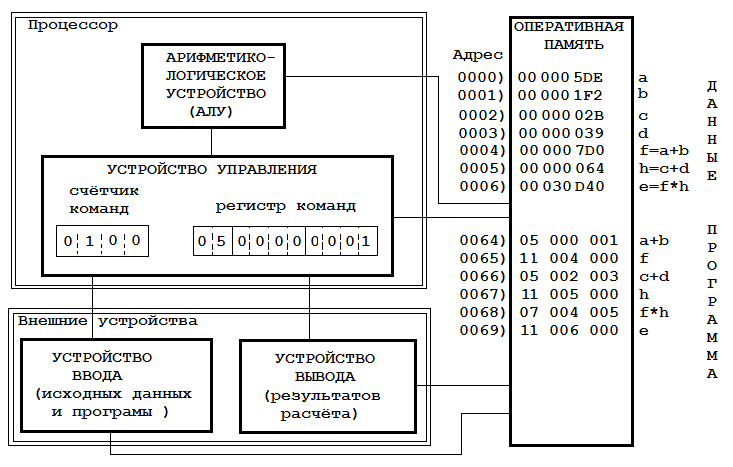 Рис. 1. Структура ЭВМ01   A1      A2   02   A1      A2   03   A1      A2   04   A1      A2   05   A1      A2   06   A1      A2   07   A1      A2   08   A1      A2   10   A1      A2   11   A1   12   A1   13   A1      A2   77   A1   78   A1   87   A1   88   A1   Табл. 1. Команды ассемблераТабл. 1. Команды ассемблераТабл. 1. Команды ассемблераТабл. 1. Команды ассемблераТабл. 1. Команды ассемблера№
п.п.Имя 
командыОперандыОписание командыПримерАрифметическиеАрифметическиеАрифметическиеАрифметическиеАрифметические1AddPОперанд1 Операнд2Сложение чисел с пл. запятой. Результат - на сумматореAddP a b2DedPОперанд1 Операнд2Вычитание чисел с пл. запятой. Результат - на сумматореDedP a b3MulPОперанд1 Операнд2Умножение чисел с пл. запятой. Результат - на сумматореMulP a b4DivPОперанд1 Операнд2Деление чисел с пл. запятой. Результат - на сумматореDivP a b5AddCОперанд1 Операнд2Сложение целых чисел. Результат - на сумматореAddC a b6DedCОперанд1 Операнд2Вычитание целых чисел. Результат - на сумматореDedC a b7MulCОперанд1 Операнд2Умножение целых чисел. Результат - на сумматореMulC a b8DivCОперанд1 Операнд2Деление целых чисел. Результат - на сумматореDivC a bКоманды пересылкиКоманды пересылкиКоманды пересылкиКоманды пересылкиКоманды пересылки9SendОперанд1 Операнд2Пересылка: Операнд1 → Операнд2
Эту команду можно использовать для присвоения 
переменной значения константыSend a b
Send 5 a10SendSОперанд1Пересылка: Сумматор → Операнд1SendS aКоманды переходаКоманды переходаКоманды переходаКоманды переходаКоманды перехода11GoМетка1Безусловный переход к команде с меткойGo M1
. . .
M1: AddC a b12GoIfМетка1 Метка2Условный переход. Если содержимое сумматора <0,
то - Метка1, иначе Метка2.GoIf M1 M2
M1: AddC a b 
. . . 
M2: AddC d eКоманды ввода-выводаКоманды ввода-выводаКоманды ввода-выводаКоманды ввода-выводаКоманды ввода-вывода13RCОперанд1Ввод с клавиатуры в Операнд1 целого числа.RC a14RPОперанд1Ввод с клавиатуры в Операнд1 числа с плавающей запятой.RP a15WrCОперанд1Вывод на экран дисплея Операнда1 целого типа.WrC a16WrPОперанд1Вывод на экран дисплея Операнда1 с плавающей запятой.WrP aАдрес ячейки
памятиДанные или командаДанные или командаДанные или командаКомментарии000)999К - количество вводимых чисел минус 1001)000Nmin002)000Nmax003)Ni - текущее введённое число004)111шаг цикла. . . . . . . . . . 
. . . . . . . . . . 
. . . . . . . . . .. . . . . . . . . . 
. . . . . . . . . . 
. . . . . . . . . .. . . . . . . . . . 
. . . . . . . . . . 
. . . . . . . . . .. . . . . . . . . . 
. . . . . . . . . . 
. . . . . . . . . .008)77001000Ввод начального значения Nmin009)10001002Начальное значение Nmax = Nmin00A)77003000Ввод Ni00B)06003001Ni - Nmin00C)1301100DЕсли Ni < Nmin, то перейти по адресу 01100D)06003002Ni - Nmax00E)1301200FЕсли Ni > Nmax, то перейти по адресу 00F00F)10003002Nmax = Ni010)12012000Перейти в 012)011)10003001Nmin = Ni012)06000004АЛУ = K-1013)10000000K - АЛУ - уменьшить счётчик014)1301500AЕсли K >= 0, то перейти по адресу 00A015)88001000Вывод на экран Nmin016)88002000Вывод на экран Nmax. . . . . . . . . . 
. . . . . . . . . . 
. . . . . . . . . .. . . . . . . . . . 
. . . . . . . . . . 
. . . . . . . . . .. . . . . . . . . . 
. . . . . . . . . . 
. . . . . . . . . .. . . . . . . . . . 
. . . . . . . . . . 
. . . . . . . . . .